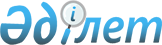 О внесении изменений и дополнений в приказ Министра здравоохранения Республики Казахстан от 30 января 2008 года N 27 "Об утверждении перечней клинических специальностей подготовки в интернатуре и резидентуре"Приказ Министра здравоохранения Республики Казахстан от 12 января 2009 года N 10. Зарегистрирован в Министерстве юстиции Республики Казахстан 18 февраля 2009 года N 5552



      В соответствии с 

 пунктом 3 

 статьи 22 Закона Республики Казахстан от 27 июля 2007 года «Об образовании» 



ПРИКАЗЫВАЮ:







      1. Внести в 

 приказ 

 Министра здравоохранения РК от 30 января 2008 года № 27 «Об утверждении перечней клинических специальностей подготовки в интернатуре и резидентуре» (зарегистрированный в Реестре государственной регистрации нормативных правовых актов Республики Казахстан 14 февраля 2008 года № 5134, опубликованный в Бюллетене нормативных правовых актов центральных исполнительных и иных государственных органов Республики Казахстан, март 2008 год, № 3, ст. 311) следующие изменения и дополнения:






      в 

 приложении 2 

 к указанному приказу «Перечень клинических специальностей подготовки в резидентуре»:






      в пункте 15 слово «Неврология» заменить словом «Невропатология»;






      пункт 16 изложить в следующей редакции:




      «16. Психиатрия




      16.1. Детская психиатрия»;






      пункт 18 изложить в следующей редакции:




      «18. Лучевая диагностика




      18.1. Лучевая терапия»;






      пункт 24 исключить;






      пункт 26 изложить в следующей редакции:




      «26. Общая хирургия




      26.1. Кардиохирургия, в том числе детская




      26.2. Ангиохирургия, в том числе детская




      26.3. Нейрохирургия, в том числе детская




      26.4. Челюстно-лицевая хирургия, в том числе детская




      26.5. Пластическая хирургия




      26.6. Детская хирургия»;






      пункт 37 дополнить словами «, в том числе детская»;






      пункты 38, 41, 42, 43, 44 исключить;






      дополнить пунктами следующего содержания:




      «46. Авиационная и космическая медицина




      47. Медицина чрезвычайных ситуаций и катастроф».






      2. Департаменту науки и человеческих ресурсов Министерства здравоохранения Республики Казахстан (Хамзина Н.К.) обеспечить государственную регистрацию настоящего приказа в Министерстве юстиции Республики Казахстан.






      3. Департаменту административно-правовой работы Министерства здравоохранения Республики Казахстан направить настоящий приказ после его государственной регистрации на официальное опубликование в средства массовой информации.






      4. Контроль за исполнением настоящего приказа возложить на вице-министра здравоохранения Республики Казахстан Вощенкову Т. А.






      5. Настоящий приказ вводится в действие по истечении десяти календарных дней со дня его официального опубликования.




      Министр                                    Ж. Доскалиев



					© 2012. РГП на ПХВ «Институт законодательства и правовой информации Республики Казахстан» Министерства юстиции Республики Казахстан
				